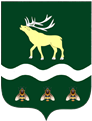 АДМИНИСТРАЦИЯЯКОВЛЕВСКОГО МУНИЦИПАЛЬНОГО РАЙОНА ПРИМОРСКОГО КРАЯ РАСПОРЯЖЕНИЕО назначении ответственного лица для совместной работы с 
Анучинским филиалом ФГБУ «Управление «Приммелиоводхоз»В целях получения достоверной информации по использованию мелиорированных земель на территории Яковлевского муниципального района для выполнения государственного задания «Обследование мелиоративных земель в рамках ведения учета мелиорированных земель», для поддержания в актуальном состоянии сведений ГТС в «Электронном атласе земель» по Яковлевскому муниципальному району:1. Назначить главного специалиста отдела экономического развития – Летяга Полину Сергеевну ответственным лицом от Администрации Яковлевского муниципального района для включения в состав комиссии по обследованию мелиоративных земель на территории Яковлевского муниципального района в 2020 году.2. Контроль исполнения настоящего распоряжения оставляю за собой.Глава района – глава Администрации
Яковлевского муниципального района                      		  Н.В. Вязовик от26.06.2020с. Яковлевка№409- ра